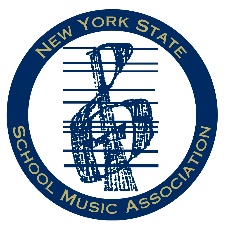 State Budget 23-24 Information – Support of the New York State Summer School of the Arts NYS FY 2024 Executive Budget: State Operations Appropriations Bill, Page 108, $1,481,000The Ask:Are you willing to support this line item in the Governor’s Proposed Budget? Are you willing to support maintaining its inclusion in the finalized version of the Budget? Budget Background:The NYS Summer School of the Arts was first funded by the State Legislature in 1976 as a site-based, intensive pre-professional training and career development program.Significant reduction in budgeted funding occurred in 2021 in response to COVID as the program was re-imagined as a regionally-based arts enrichment opportunity.The currently proposed Governor’s budget increases funding for the regionally-based arts enrichment programs AND provides funding to redevelop the site-based program to take place once more in Summer 2025.We would appreciate support to this support funding in the finalized budget.Program Background:Founded in 1976, the NYS Summer School of the Arts provided a multi-week intensive training in Dance, Music, Theatre and Visual Arts at creative hubs in Saratoga Springs and Fredonia.Admission was through a highly competitive application and audition process to identify tomorrow’s leaders in the arts.Scholarships and financial aid made the program available to students from every area of the state, representing the full spectrum of New York’s cultural, economic and racial diversity.With the arrival of the COVID-19 epidemic in 2020, that summer’s program was cancelled.Going forward from 2021, greatly reduced funding and public health concerns saw the program pivot to a regionally-based enrichment activities provided by local arts institution providers.  This served as a tool for stimulating local economies as well as serving a highly diverse pool of student participants.As the state recovers both fiscally and medically, the Governor’s proposed budget envisions the continued support of the regionally-based enrichment activities as well as the reinstatement of the site-based pre-professional programs.Benefits:Graduates from NYSSSA are in the forefront of their professions including the arts.It is virtually impossible to see an arts presentation without seeing a NYSSSA grad.  Many students say it is the hardest thing they have ever done and the most important experience in their life, even many years later.NYSSSA serves as a laboratory for best practices and innovative teaching strategies for high-achieving as well as at-risk students.The schools are models of excellence, functioning at the highest levels of academic achievement regardless of economic, cultural, demographic and racial backgrounds.NYSSSA has always been a partner with the most renowned artists and artistic companies in the world.NYSSSA identifies and trains the next generation of New York’s great artists and leaders who contribute to what is a significant portion of the state’s gross domestic product. This program is a New York State treasure and should be provided with full funding.Created By NYS Alliance For Arts EducationContact: Lori Orestano-James, President (845) 798-1770  lorijames.nysaae@gmail.com